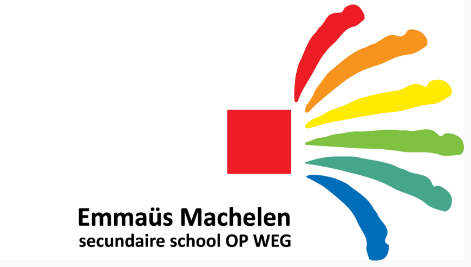 lente schoonmaak: periodiek onderhoud van kleerkasten en badkamerkasten DOELEN: Bij de uitvoering van een opdracht respectvol omgaan met zichzelf, materialen en benodigdheden, creatief zijn, zin voor orde en nauwkeurigheid hebben. Een sms, een e-mail … versturenVan het internet gebruik maken. Met ondersteuning van een stappenplan een kast schoonmakenMet ondersteuning van een stappenplan wasgoed kastklaar maken Met ondersteuning van youtube filmpje kousen/ onderbroeken kastklaar maken  Reflecteren over het eigen handelen m.b.t. textielzorgOriënterenDe lente is in het land. Het wordt stilaan tijd om onze winterkledij op te bergen. Onze dikke pulls zullen we hopelijk niet meer nodig hebben. Bij het goed observeren zien we in de hoekjes van de kasten, op de scharnieren en aan de deurtrekkers toch wel wat stof liggen. Vuile vingers of vettige vlekjes op de verticale vlakken zoals de deuren van de kasten. Hier en daar ligt er een kledingstuk niet op de juiste plaats of niet zo netjes opgevouwen. Ook kousen liggen vaak eenzaam te wachten op hun partner of vertonen extreme slijtage. VoorbereidenLET OP! Neem voor je van start gaat 1 foto van minstens 1 eigen deel van je kleerkast en de kast met (bad)handdoeken.Stuur deze door naar je leerkracht via messenger ( Julie Vermeire) InterieurzorgBekijk het stappenplan 11:  kasten schoonmaken zorgvuldig en neem je materiaal klaar. Verzamel eventueel dozen of schoendozen om kousen, ondergoed of andere kleine spullen in op te bergen.TextielzorgBekijk het filmpje met verschillende technieken om kousen op te vouwen. De instructies zijn in het  Engels maar de beelden zijn  wel heel duidelijk te volgen. https://www.youtube.com/watch?v=124L94hoBQgBekijk het filmpje voor damesonderbroeken te vouwen.https://www.youtube.com/watch?v=19F9XR4rOPEBekijk het filmpje voor herenboxershorts te vouwen.https://www.youtube.com/watch?v=3V0oMH0a76A     Uitvoeren Interieurzorg van kleerkast en badkamerkastHaal alles uit de kasten. Je werkt hiervoor het best kast per kast om nadien perfect te kunnen rangschikken en ordenen.Maak de kast schoon met ondersteuning van stappenplan 11: kast schoonmakenTextielzorg: Voor de kleerkast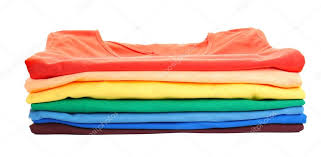 Alle kledingstukken gelijk vouwen. Dit leerde je reeds in de lessen textielzorg: Stappenplan 4: kastklaar maken van  T-shirts !!!Nieuw: kastklaar maken van een herenhemd. Dezelfde vouwtechniek kan gebruikt worden voor het vouwen van truien. zie stappenplan 9: Kastklaar maken van een herenhemd!!!Nieuw: Kastklaar maken van een broekZie stappenplan 10: kastklaar maken van een broek. !!! Nieuw: Vouwen van ondergoed (zie filmpje)!!!Nieuw: Vouwen van kousen (zie filmpje)Voor de badkamerkast:Alle handdoeken gelijk vouwenPlatstrijken met je handen van de washandjes.Bij het opbergen leg je alle vouwen naar voor, dit vergemakkelijkt het uithalen (zie foto T-shirts en handdoeken). Wil je nog een stapje verder gaan? Leg dan alles per kleur van licht naar donker of omgekeerd.ReflecterenBeschrijf in minstens 4 zinnen hoe jij deze opdracht hebt ervaren.Welke waren je sterke punten beschrijf in minstens 1 degelijke zin.Welke waren je werkpunten ? Welke kennis had je dus tekort om deze opdrachten tot een goed einde te brengen?Zet hier de foto’s of eventueel filmpje van voor en na:- kleerkast- handdoekenkast- stuur door naar de leerkracht en formuleer een correcte mail.- benoem het bestand opnieuw door er je voornaam bij te zetten.Belangrijk!Voor wie niet in het bezit is van een computer en deze opdracht niet via mail kan terugzenden, die kan:Deze bundel invullen en afgeven op school  of meebrengen wanneer de school terug open gaat. Foto’s / filmpjes doorsturen naar de leerkracht( Julie Vermeire) 